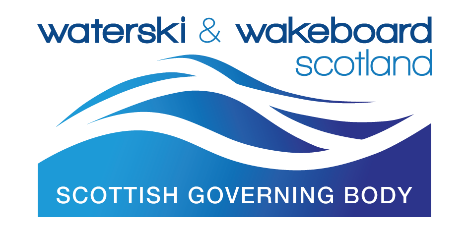 CLUB COACH – ROLE DESCRIPTION (GUIDANCE FOR CLUBS TO ADAPT FOR THEIR OWN USE) Responsibilities: · Plan, organise and deliver coaching sessions appropriate to the ability of participants. · Have a clear understanding of WWS and BWSW coach education syllabus available courses.· Monitor and evaluate coaching practice on an ongoing basis. · Promote the safety of athletes and participants at all times.· Take responsibility for ensuring equipment is safe and is kept in good working order.Knowledge and skills required:· Current First Aid training · Approachable and friendly · Good listener· Well organised· Possess an appropriate level of technical knowledge, qualifications and training· Ability to analyse and evaluate performance · Ability to motivate athletes and participants 